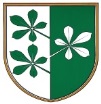 OBČINA KIDRIČEVOOdbor za varstvo okolja in požarno varnost Kopališka ul. 142325 KidričevoŠtev. 011-3/2023-8Dne  17.3.2023								Na podlagi 22. člena Statuta Občine Kidričevo (Uradno glasilo slovenskih občin, št. 62/16 in 16/18) in 55. člena Poslovnika občinskega sveta Občine Kidričevo (Uradno glasilo slovenskih občin, št. 36/17 in 16/18) odbor za varstvo okolja in požarno varnost, predlaga občinskemu svetu Občine Kidričevo, da sprejmeS  K  L  E  POdbor za varstvo okolja in požarno varnost predlaga občinskemu svetu, da Občina Kidričevo podpiše Pristopno izjavo k dogovoru o spodbujanju zmanjšanja uporabe plastike  v Slovenskih občinah. O b r a z l o ž i t e vOdbor za varstvo okolja in požarno varnost, je na 2. redni seji, dne 16.3.2023 obravnaval pobudo, da Občina Kidričevo pristopi in podpiše Izjavo k dogovoru o spodbujanju zmanjševanja uporabe plastičnega pribora v slovenskih občinah. V odboru za varstvo okolja in požarno varnost se zavedamo, da je izvajanje takšne zaveze dolgotrajen projekt katerega ni mogoče izvesti hipoma, najverjetneje niti  v enem ali dveh letih, ampak mora biti ta proces postopen, tako da imajo tako potrošniki kot tudi vsi ostali deležniki dovolj časa, da se prilagodijo. Pa vendarle : kljub pozivom in prizadevanjem za zmanjšanje onesnaževanja našega planeta s plastiko, danes svet proizvaja rekordno količino plastičnih odpadkov za enkratno uporabo, večinoma iz polimerov, ustvarjenih iz fosilnih goriv, kaže poročilo : »Indeks ustvarjenih plastičnih odpadkov« ki ga izračunava človekoljubna fundacija Minderoo. Tako smo leta 2021 ustvarili 139 milijonov metričnih ton plastičnih odpadkov za enkratno uporabo, kar je šest milijonov metričnih ton več kot leta 2019, ko je bil objavljen prvi indeks. Glede na navedeno, smo v odboru prepričani, da je zaveza vsakega izmed nas, vsakega prebivalca tega planeta, vsakega državljana republike Slovenije in vsakega občana občine Kidričevo, da naredi vse, kar je v njegovi moči, da se bo plastike porabilo manj. Gre za našo odgovornost planetu. Občina kot skupnost pa mora biti vzgled našim občanom, tako, da menimo, da bi bilo prav, da se občina tudi na formalen način, s podpisom tega sporazuma oziroma dogovora, zaveže, da bo vzpodbujala, da bi se v naši občini plastike uporabljalo čim manj. V prvi vrsti bi se to začelo uporabljali v lastni hiši, torej na upravi Občine Kidričevo tako, da bi se voda uporabljala iz pipe, ne bi uporabljali plastičnih stekleničk in plastičnih kozarcev, ampak steklene kozarce, kar se sicer na sejah občinskega sveta že uporablja. Prav tako v kavnih avtomatih ne bi več uporabljali plastičnih kozarcev in žličk, ampak razgradljive materiale oziroma šalčke za večkratno uporabo. Prav tako bi v prvi vrsti vzpodbudili javne zavode v občini, da voda več ne bi bila v bidonih, ampak bi otroci pili vodo iz pipe in imeli na razpolago razgradljive lončke. Pozvali bi tudi turistične destinacije v občini, da se prav tako čim manj uporablja plastika, kar naj nadomesti les, razgradljivi kozarci, itd. Postopno bi potem, predvsem s priporočili, vzpodbujali društva, ki organizirajo in izvajajo različne dogodke po občini, da bi tudi ti postopno pričeli z uporabo bolj prijazne embalaže na dogodkih. V prihodnosti pa bi bilo potrebo razmisliti tudi o uporabi lončkov za seboj v kavarnah in restavracijah ter plastičnih vrečkah za sadje in zelenjavo v trgovinah.Občinskemu svetu Občine Kidričevo predlagamo, da sprejme sklep, da župan Občine Kidričevo izjavo podpiše, saj podpis takšne izjave občine ne more škodovati, kvečjemu s tem dokažemo, da nam ni vseeno v kakšnem okolju živimo. 								Eva Žunkovič;								predsednica								odbora za varstvo okolja								in požarno varnost 